  Содержание образовательной программы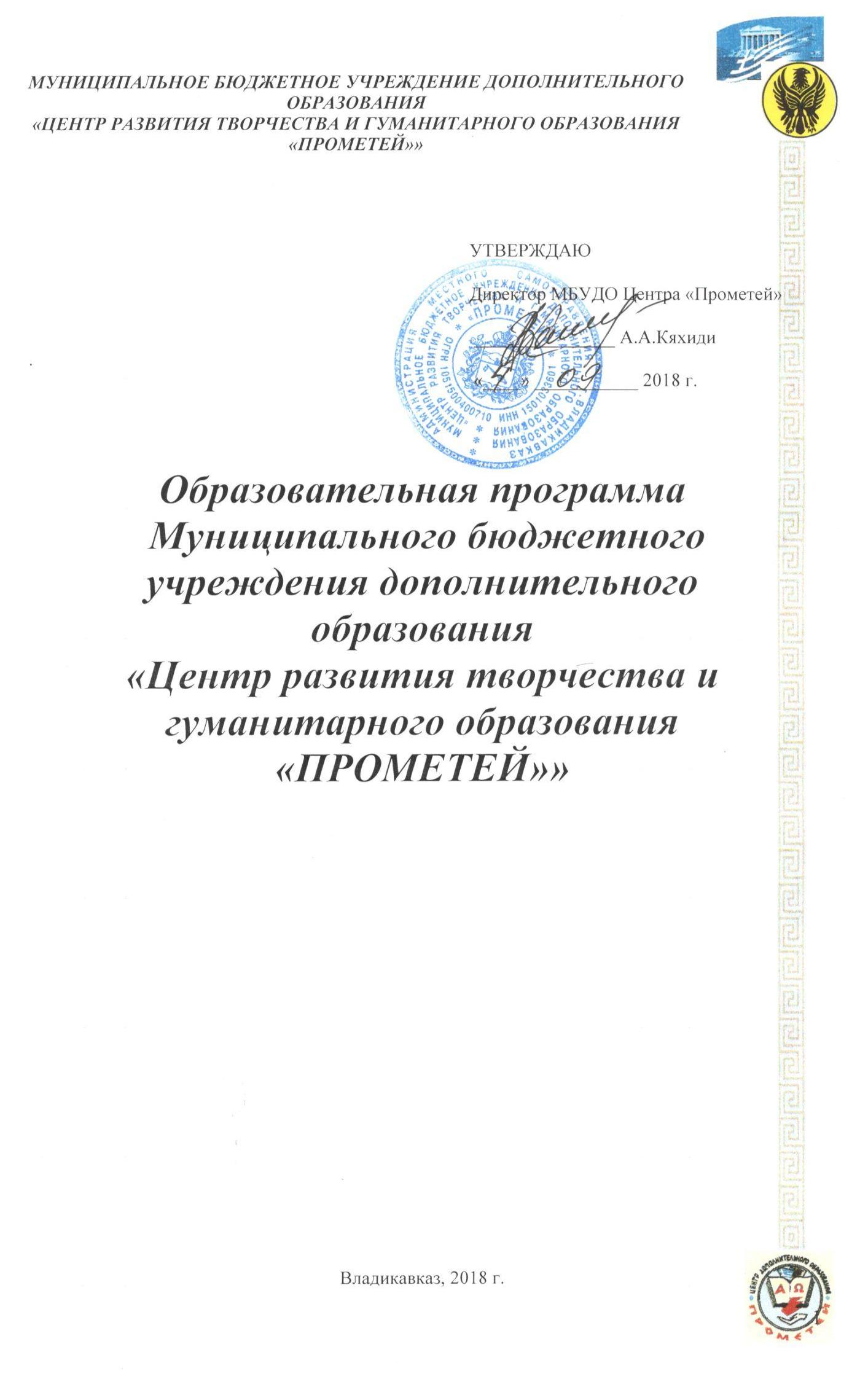 МБУ ДО «Центр развития творчества и гуманитарного образования    «Прометей»»Введение.Образовательная политика. Организация образовательного процесса. Особенность учебного плана. Содержание дополнительного образования в учреждении. Формы контроля и учета достижений обучающихся. Методическое сопровождение образовательного процесса Ресурсное обеспечение. Взаимодействие с партнёрами. Приложение: Программа Деятельности учреждения на 2018-2019 учебный год. Введение   Образовательная программа учреждения – это организационно - нормативный документ, определяющий индивидуальное лицо конкретного учреждения дополнительного образования детей через содержание и объемы образования, технологию, необходимые и достаточные условия, подчиненные целостному воздействию на личность, структурированные по образовательным областям, учебным подразделениям, видам и направлениям. Закон РФ «Об образовании» статья 14 пункт 5 «Содержание образования в конкретном образовательном учреждении определяется образовательной программой (образовательными программами), разрабатываемой, принимаемой и реализуемой этим образовательным учреждением самостоятельно»  По срокам исполнения выделяются • краткосрочные (на один учебный год)• среднесрочные (на три-пять лет) • долгосрочные (на пять-десять лет) конкретный срок определяет образовательное учреждение самостоятельно.         Виды программ (по широте отображения задач) 1) программы как обобщенный нормативный документ, отражающий содержание текущей деятельности педагогического коллектива; 2) программы развития, предполагающие радикальное обновление образовательного учреждения, вплоть до изменения его статуса; 3) синтетические программы, в которых совмещаются первый и второй подходы. Образовательная программа отражает: 1. Актуальное состояние образовательного учреждения. 2.Обоснование выбора педагогическим коллективом содержания образования и технологий его реализации. 3. Перспективы развития. Администрация образовательного учреждения ПРИКАЗ• утверждающий план разработки образовательной программы; • определяющий этапы и сроки работы над отдельными разделами; • состав рабочих групп по каждому разделу, конкретные задачи для каждой     группы или каждого разработчика; • мероприятия, на которых будут обсуждаться проекты отдельных разделов.   Настоящая образовательная программа разработана в соответствии с - ФЗ-273 «Об образовании в Российской Федерации» от 26 декабря2012 года;Конвенции о правах ребенка от 20 ноября 1989 года; Конституция Российской Федерации от 12 декабря 1993 года; Федеральный закон «Об основных гарантиях прав ребенка в Российской Федерации» от 24 июля 1998 года; Типовым положением об образовательном учреждении дополнительного образования детей утверждено приказом Министерства образования и науки Российской Федерации от 26 июля 2012 года; Уставом ОУ от 09.12.2015 г.;                Лицензией на осуществление образовательной деятельности №2383 от 11 июля 2016 года и другими локальными актами, регламентирующими образовательную деятельность. обучающихся, духовно-нравственное, гражданское, социальное, личностное и интеллектуальное развитие, обеспечивающие их социальную успешность, развитие творческих способностей, сохранение и укрепление здоровья.      Центр творчества организует и проводит массовые мероприятия, создает необходимые условия для совместного труда, отдыха детей, родителей (законных представителей).      Программа разработана с учётом типа и вида учреждения дополнительного образования, образовательных потребностей и запросов участников образовательного процесса.Образовательная программа Центра адресована всем субъектам образовательного процесса и партнёрам учреждения:администрации Центра (для реализации путей развития учреждения), педагогическому коллективу, родителям обучающихся (для удовлетворения информационных запросов о содержании дополнительного образования, путях реализации целей дополнительного образования, соответствующих особенностям и возможностям Центра, о задачах учреждения по повышению качества дополнительного образования; для развития продуктивных отношений между Центром и родителями), обучающимся Центра (для удовлетворения информационных запросов), партнёрам учреждения: образовательным учреждениям (в организации дополнительного образования в школах педагогическими работниками Центра на основе договоров сотрудничества);- учреждениям культуры и другим социальным партнерам (в предоставлении выездных творческих выступлений студий и реализации совместных проектов);-средним и высшим учебным заведениям (для реализации совместных проектов). Исходя из адресата программы,  ее презентация представляется на педагогическом совете Центра и сайте учреждения.          В подготовке программы участвовали: администрация Центра, методический совет учреждения, члены педагогического коллектива.Проект программы рассматривался на методическом совете Центра. По результатам обсуждения в первоначальный вариант программы внесены изменения и дополнения. Программа утверждена педагогическим советом Центра.        Общие сведения об учреждении дополнительного образования:          Муниципальное учреждение дополнительного образования «Центр развития творчества и гуманитарного образования «Прометей»» является образовательным учреждением дополнительного образования детей.Полное наименование учреждения в соответствии с Уставом – Муниципальное бюджетное  учреждение дополнительного образования  «Центр развития творчества и дополнительного образования «Прометей»». Юридический адрес: 362003, РСО-Алания,  ул. Нальчикская,12. Фактический адрес:  362003, РСО-Алания,  ул. Нальчикская,12. Информационная справка:Год образования – 1990 год – начальная школа.Преобразования:-  с 9июля 2001года Муниципальное образовательное учреждение дополнительного образования детей Центр дополнительного образования детей «Прометей» города Владикавказ (распоряжение АМС города Владикавказ). -  с 25 декабря  2007 г.  – Муниципальное учреждение дополнительного образования детей – Центр развития творчества и гуманитарного образования «Прометей» (Министерство образования и науки РСО - Алания).-     с 03 февраля 2012 г. - Муниципальное бюджетное образовательное учреждение дополнительного образования детей  Центр развития творчества и гуманитарного образования «Прометей».-    с 03 декабря 2015г. – Муниципальное бюджетное учреждение дополнительного образования «Центр развития творчества и гуманитарного образования «Прометей»».В соответствии с установленным государственным статусом учреждение реализует дополнительные программы по трём направленностям: -  художественно-эстетическое; -  социально-педагогическое; -  культурологическое.                              Характеристика контингентаВ 2017-18 учебном году в учреждении занималось 434 обучающихся:На начало 2018-2019  учебного года обучалось 398обучающихся. Мальчики составляли всего 39,7 % (158 чел.) контингента обучающихся. Большинство обучающихся учреждения – девочки 60,3 %.Освоение образовательных программ объединений на высоком и среднем уровнях по учреждению составляет 68%, на среднем – 32%, ни один из обучающихся не показал удовлетворительный уровень. Т.о. высокий и средний уровень показали 100% обучающихся, это на 2.2% выше результата2017-2018 учебного года.Выпускники объединений, программы которых рассчитаны на два и более годов обучения,  по результатам итоговой аттестации показали высокий уровень теоретической и практической подготовки:В прошедшем учебном году 97 детей (22,3% от общего числа обучающихся) приняли участие в конкурсных мероприятиях различного уровня.Образовательная политика. Образовательная программа МБУ ДО Центр «Прометей»  соответствует задачам государственной и Республиканской политики в сфере дополнительного образования, направленной на обеспечение доступности качественного дополнительного образования для всех детей и на достижение такого качества дополнительного образования, которое отвечает социальным запросам в сфере дополнительного образования.Педагогическим коллективом были определены приоритетные направления образовательной политики Учреждения, а именно это - свободный выбор ребенком видов и сфер деятельности; ориентация на личностные интересы, потребности, способности ребенка; возможность свободного самоопределения и самореализация ребенка; единство воспитания, развития, обучения; обновление содержания образования.Перечисленные позиции составляют концептуальную основу развития содержания образовательной деятельности Центра, которые соответствуют главным принципам гуманистической педагогики: признание уникальности и самоценности  человека, его права на самореализацию, личностно-равноправная позиция педагога и ребенка, ориентированность на его интересы, способность видеть в нем личность, достойную уважения.Результатом работы Центра является оптимальное выполнение муниципального заказа, а именно качественная реализация общеобразовательных дополнительных программ в интересах личности, общества, государства, организация культурно-массовых мероприятий и досуга, обучающихся в каникулярное время, реализация летней оздоровительной кампании.В соответствии с муниципальным заказом определяются цели и задачи работы Центра, отражающие предложение образовательных услуг по формированию высокого общекультурного уровня детей на основе развития универсальных и специальных умений и навыков:1.  Обеспечение  современного  качества  и  доступности  услуг  понаправленностям деятельности   Учреждения в интересах личности,общества, государства.Совершенствование содержания, организационных форм, методов и технологий дополнительного образования детей. Создание условий для развития мотивации личности к познанию и творчеству. Достижение поставленных целей возможно при условии решения следующих основных задач:обеспечение необходимых условий для личностного развития, укрепления здоровья, профессионального самоопределения и творческого труда детей в возрасте преимущественно от 6 до 18 лет; адаптация их к жизни в обществе; формирование общей культуры личности; организация содержательного досуга.       Исходя из цели конечным продуктом (результатом) деятельности образовательного процесса является выпускник с прогнозируемыми в процессе освоения образовательной программы качествами, который сможет самостоятельно выстраивать свою деятельность и поведение, планировать будущее и осуществлять настоящее как достойный гражданин.Таким образом, выпускник Центра получает возможность профессионального  и личного самоопределения, более подготовлен к жизненным ситуациям.         Модель выпускника Центра дополнительного образования детейПриоритетные задачи Центра на 2018-2019 учебный год:I. В области содержания образования:- продолжить работу по разработке образовательных программ, нового поколения: интенсивных, модульных, краткосрочных, программ молодежной культуры.II. В области качества образования- обеспечение условия участия детей в конкурсно-соревновательной деятельности.создание благоприятных условий для саморазвития личности ребенка, его самосовершенствования;формирование у ученика полноценного представления о современном мире;воспитание гражданина и человека, который нацелен на совершенствование общества.        III. В области кадрового обеспечения:обеспечить безопасные условия труда; содействовать деятельности педагогов по повышению квалификации; обеспечить учреждение педагогическими кадрами для реализации образовательных программ. IV. В области совершенствования материальной базы:участие в грантовых конкурсах на совершенствование материальной базы учреждения; привлекать спонсорские средства поддержки и обновления материально-технической базы учреждения. V. В области культурно-массовой работы- продолжить работу по повышению качества и значимости массовых мероприятий разного уровня.VI. В области финансово-хозяйственной деятельности- введение дополнительных платных образовательных услуг.102.  Организация образовательного процесса.Учреждение осуществляет бесплатное обучение, исходя из государственной гарантии прав граждан на получение бесплатного образования. Образовательная деятельность осуществляется во время,месяца реализуется согласно графику отдела образования администрации г.Корректировка учебно-тематических планов проводится педагогами дополнительного образования, если они были на курсах повышения квалификации, в командировке, имели лист нетрудоспособности, были задействованы в реализации мероприятий в рамках летней оздоровительной кампании, т.к. проведение занятий (по замещению) другим педагогом не предусмотрена спецификой учреждения.Учебный план Центра предусматривает организацию работы МБУ ДОЦентра «Прометей» с обучающимися по дополнительным образовательным программам в режиме 6-ти дневной учебной недели. Т.о. учебные занятия с обучающимися Центра могут проходить в любой день недели, включая каникулы.Обучение детей производится в форме учебных занятий в одновозрастных или разновозрастных творческих объединениях, которые организуются ежегодно на основании учета интересов детей, потребностей семьи, образовательных учреждений. Каждый ребенок имеет право одновременно заниматься в нескольких объединениях, менять их.Численный состав объединения, количество занятий в неделю обусловлено направленностью дополнительной образовательной программы и установленных санитарно-гигиенических норм СанПиН (2.4.4.1251-03).Расписание занятий объединений составляется администрацией учреждения, на основании проектов расписания представленных педагогами с учетом пожеланий родителей (законных представителей), возрастных особенностей детей и установленных санитарно-гигиенических норм, для создания наиболее благоприятного режима труда и отдыха детей с учетом того, что занятия в Центре являются дополнительной нагрузкой к учебной работе обучающихся в общеобразовательных учреждениях.           Занятия начинаются не ранее 08:00 часов, оканчиваются не позднее 20:00 часов. Образовательный процесс осуществляется преимущественно во вторую половину дня, т.к. практически во всех ОУ города образовательная деятельность в основном осуществляется в первой половине дня.При проведении учебных занятий через каждые 30-45 минут организуется 10 минутный перерыв для отдыха и проветривания помещений.    3.  Особенность учебного плана Центра.Учебный план МБУ ДО Центра «Прометей» составлен на основании:анализа социального заказа государства, родительской общественности, обучающихся г. Владикавказ; имеющегося методического и материально-технического обеспечения; системы внутренних и внешних связей учреждения; штатного расписания; кадрового потенциала учреждения. Структура таблицы учебного плана отражает название нормативно-правового документа, на основании которого ведется образовательная деятельность (образовательная программа) или название образовательного объединения, разделы, учебные предметы комплексных программ и количество часов в неделю на освоение этих предметов.Учебный план раскрывает количество недельной нагрузки учащегося, количество групп и недельную нагрузку педагога по годам обучения.Учебный план предусматривает реализацию образовательных программ в очном режиме.Учебным планом Центра предусмотрена индивидуальная работа с обучающимися по следующим направлениям деятельности: обучение игре на музыкальных инструментах, народное пение, эстрадное пение. Предусматриваются сводные репетиционные и ансамблевые часы.Согласно Уставу Центра и СанПиН (2.4.4.1251-03) недельная нагрузка на одного учащегося в образовательных объединениях составляет:      Дневная нагрузка обучающихся занимающихся в интенсивном режиме, составляет максимум 8 часов.      4. Содержание дополнительного образования в учреждении.Системообразующим элементом модели дополнительного образования детей в Центре является пакет образовательных программ по 3 направлениям: художественно-эстетическая, социально-педагогическая, культурологическая.Реализуемые образовательные программы в 2018-2019 учебном году рекомендованы методическим советом и утверждены педагогическим советом Центра. Структура и содержание программ соответствует примерным требованиям к программам дополнительного образования детей (Письмо Министерства образования и науки РФ от 11.12.2006№06-1844).Образовательные программы Учреждения основаны на следующих принципах: массовость, личностная ориентация, общедоступность, креативность, единство обучения, воспитания и развития.Образовательная деятельность в 2018-2019 учебном году осуществляется по 4 модифицированным и 1авторской  программам.Большинство образовательных программ реализуется 2 года:По форме обучения -  все программы очные.По целям и задачам преобладают образовательные программы развивающие одаренность детей:                      Используемые образовательные технологии.Осуществление целей образовательной программы обусловлено использованием в образовательном процессе следующих технологий дополнительного образования:                      5. Формы контроля и учёта достижений обучающихся.Для выявления уровня освоения образовательной программы детьми, разработан пакет диагностических методик.Мониторинг качества обучения обучающихся проводится на основании положения «О порядке контроля и оценки уровня освоения образовательных программ обучающимися МБУ ДО Центра «Прометей», критериев и показателей освоения программ. Анализ результатов прохождения обучающимися аттестации позволяет установить уровень освоения программ.Уровень достигнутых успехов воспитанников центра оценивается через систему промежуточной, годовой и итоговой аттестации, участие в различных конкурсных мероприятиях.Промежуточная аттестация проводится в конце I полугодия педагогом, реализующим образовательную программу. Форма, содержание и график проведения промежуточной аттестации определяются самим педагогом и отражаются в образовательной программе. Формы промежуточной аттестации зависят от особенностей содержания образовательной программы и могут быть проведены в виде тестов, контрольных работ, зачетов по темам, выставок, концертов, соревнований, и т.д.Годовая и итоговая аттестации проводятся ежегодно в конце учебного года. Содержание и формы годовой и итоговой аттестации определяются педагогом, реализующим образовательную программу в соответствии с её особенностями.Итоговая аттестация обучающихся проводится по окончании изучения образовательной программы. Формы проведения итоговой аттестации определяются образовательной программой и могут быть следующие: выполнение контрольной работы, защита реферата, представление доклада, презентации,  отчетный концерт, выставка, участие в конкурсах и другие.        Выпускникам, прошедшие полный курс обучения по образовательным программам и итоговую аттестацию выдаются свидетельства о получении дополнительного образования. Учащиеся, прошедшие годовую аттестацию, переводятся на следующий год обучения.      6. Методическое сопровождение образовательного процесса.Методическая работа в центре рассматривается, как целостная система взаимосвязанных мер, действий и мероприятий.Содержание методической работы определяется актуальными задачами образовательного учреждения, и она целенаправленна, поэтому предполагает целеполагание (постановку целей) и планирование (принятие решений и их выполнение).Методическое сопровождение образовательного процесса в учреждении осуществляется штатными сотрудниками и общественными органами.Целью методической работы является обеспечение качества всех направлений деятельности и достижение качественного результата. Основные направления методической деятельности соответствуют определенным Уставом Центра трем главным направлениям деятельности: реализация программ общего дополнительного образования детей, организация культурно-массовых мероприятий, оказание методической помощи педагогам дополнительного образования Центра и учреждений образования города, координация работы по развитию системы воспитания в учреждениях образования. Центр оказывает практическую методическую помощь педагогам города, занимающимся вопросами воспитания (классным руководителям, воспитателям, заместителям директоров по воспитательной работе, педагогам-организаторам).содержание методической работы входит нормативно-правовое и программное обеспечение образовательного процесса, аналитическая деятельность, информационное обеспечение работы педагогов, научно-методическое сопровождение образовательного процесса, методическое сопровождение массовых мероприятий, изучение и распространение результативного педагогического опыта, внедрение новых технологий дополнительного образования в образовательный процесс. Уделяется внимание разработке и апробированию новых образовательных программ, совершенствованию и корректировки реализуемых. В Центре запланированы разные формы организации методической работы: теоретические и практические семинары, слушания, совещания, работа творческих групп, открытые занятия, мастер классы.Методическое сопровождениеучебной работы педагога:• методика контроля усвоения обучающимися учебного материала;•методика диагностики (стимулирования) творческой активности обучающихся;• авторские методики проведения занятия по конкретной теме;• методы и методика выявления неформального лидера в детском коллективе;• методика организации воспитательной работы;работа педагога по организации учебного процесса:• методика комплектования учебной группы;• методика анализа результатов деятельности;массовой работы:• методика организации и проведения массового мероприятия (выставки, конкурса, соревнования, праздника, игровой программы);• план и методика проведения родительского собрания;• сценарный план проведения «Дня открытых дверей» и т.п.Методическое обеспечение программы может быть представлено в форме таблицы:На 2018-2019  учебный год запланирована методическая тема над которой будет работать коллектив «Повышение качества дополнительногосоответствии с современными запросами социума.7.  Ресурсное обеспечение образовательного процесса.Кадровые ресурсы:По предварительной тарификации 2018-2019 учебный год укомплектован педагогическими кадрами –8ед. (с учётом внутренних и внешних совместителей в ОУ), в том числе педагоги дополнительного образования. 2018-2019 учебном году осуществлять образовательный процесс будет педагогический коллектив с высоким процентом педагогов с первой и высшей категорией: За последние 3 года – 4 (ед.) – 50% педагогических работников прошли повышение квалификации (92 часа), 2(ед.) прошли обучение по Специальной программе пожарно-технического минимума в объёме 20 часов.На данный момент в учреждении 4 человека имеют отраслевые награды:Наибольшее количество педагогов имеют стаж свыше 20 лет, что говорит о достаточно серьезном опыте работы и о том, что эти люди являются наиболее зрелой и работоспособной частью коллектива:Высшее образование имеют 62,5% педагогических работников и 66,6%  педагогов дополнительного образования, что соответствует требованию к учреждению высшей категории:8.  Взаимодействие с партнерами.МБУ ДО Центр «Прометей» сотрудничает с: - Министерством по делам национальностей; - Генеральным консульством Греции в России;- Ассоциацией Греческих Общественных Объединений России;- Дом Дружбы;- Комитетом по делам молодежи РСО-Алании;- Другими национальными обществами республики;- Организацией «Российский Красный Крест»;- Советом ветеранов и Советом женщин республики;- Управление образования АМС г. Владикавказ;- Другими Центрами дополнительного образования, общеобразовательными школами, греческими обществами зарубежья, общественными организациями Греции.Образовательное пространство ОУ нацелено на:удовлетворение познавательных и творческих потребностей обучающихся, педагогов через образовательный, информационный, научно-культурный, потенциал города; методическое сопровождение педагогов; доступ к технологиям, социальным знаниям и накопленному опыту сетевого сообщества. Социальное партнёрство Центра можно представить в виде следующей схемы: 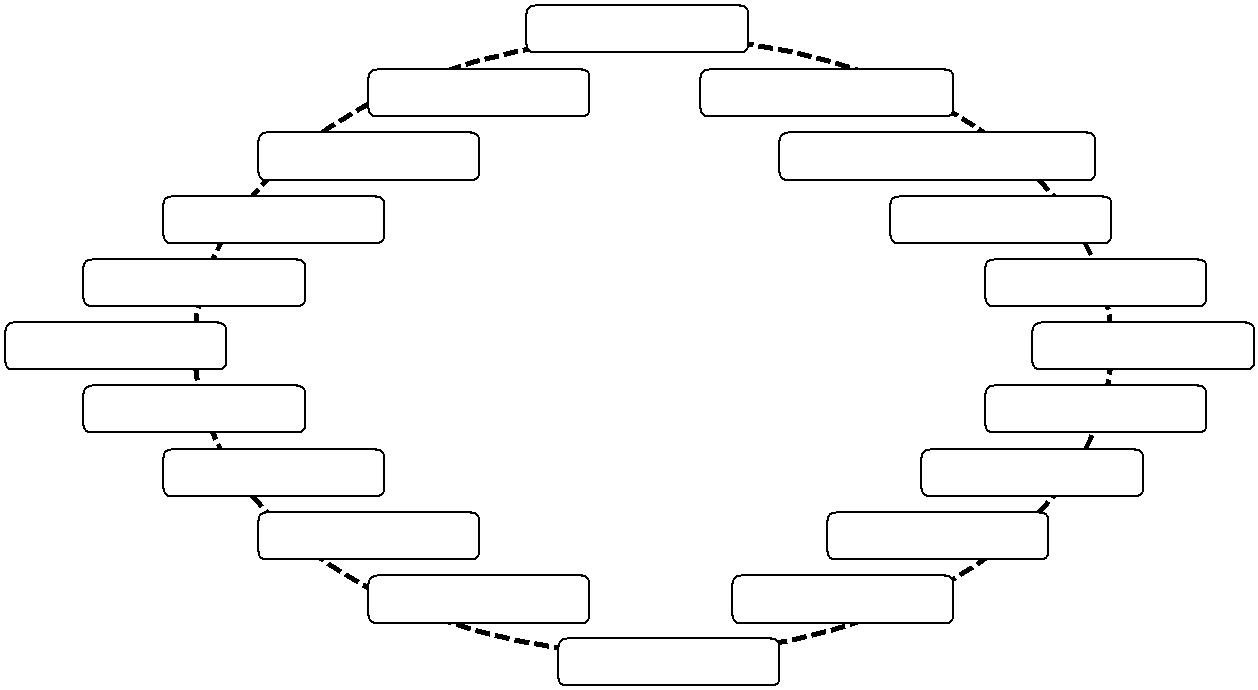 ЦДОДОУ	Музыкальные школы	школы	Художественные школыПолиция                                                                    Выставочный залГИБДД	Отдел культурыДом Дружбы	МЧСМолодёжный Центр	Городской МузейДетский дом	Газета «Владикавказ»     УДО	Газета «Чемпион «Ир»ЦР библиотека	Отдел соцзащитыИнститутыРабота над  формированием системы мероприятий с учреждениями городаОрганизация и проведение фестивалей, конкурсов, выставок детского творчества; церемоний; фестивалей-конкурсов работников образования; культурно-досуговых мероприятий для обучающихся, педагогической общественности, жителей города;  Проведение семинаров - практикумов для руководителей походов и экскурсий с учащимися.Организация мероприятий с детьми, оказавшимися в трудной жизненной ситуации (совместно с КДН и ЗП, ОУ города).Проведение семинаров, мастер-классов по вопросам воспитания и дополнительного образования с заместителями директора по ВР, классными руководителями,  педагогами ДО, методистами и воспитателями ДОУ города.Совместная работа с молодежным Центром Дома Дружбы по развитию молодежного движения в городе.Осуществление поддержки детских инициатив, проведение городских акций, конкурсов среди талантливой социально-активной молодежи.Сотрудничество с родительской общественностью нацелено на:ознакомление родителей (законных представителей) с Уставом ОУ, реализуемой образовательной программой учреждения и дополнительными образовательными программами другими нормативными документами, регламентирующими порядок организации образовательного процесса; деятельность родительских комитетов объединений по планированию совместной работы; - привлечение родителей к мероприятиям проводимых в объединениях и учреждении.Т.о., образовательный результат обучающегося – это продукт партнерства всех участников образовательного процесса: ребенка, родителей, педагогов, администрации Центра. Все они в равной степени ответственны за организацию образовательного процесса и его результат. Каждый из них вправе требовать от остальных согласованных и своевременных действий.    Проблемы, возникающие в образовательном процессе, все его участники должны решать сообща, исходя из своих возможностей и обязанностей. Юридическая сторона взаимоотношения участников образовательного процесса определяется законодательством РФ.      Разноплановая работа Центра помогает сплотить детей греческой и других наций, сохранить культурное наследие и передать его подрастающему поколению. Не останавливаясь на достигнутом, коллектив Центра строит большие планы на будущее и надеется на их осуществление. Страна, которая дала миру демократию, театр, Олимпийские игры. Ты хочешь посетить её? Научиться писать и говорить на греческом языке, окунуться в глубины античной Греции с ее увлекательной мифологией, традицией и культурой. Уметь танцевать греческие танцы, послушать изысканную музыку в национальном колорите и научиться петь - всему этому Ты научишься в Центре «Прометей».  Образовательная программа МБУ ДО Центр «Прометей»  Образовательная программа МБУ ДО Центр «Прометей»  Образовательная программа МБУ ДО Центр «Прометей»  Образовательная программа МБУ ДО Центр «Прометей» определяет цели, определяет цели,задачи,планируемыерезультаты,содержаниеиорганизациюобразовательного процессаобразовательного процесса и направлена на формирование общей культуры и направлена на формирование общей культуры и направлена на формирование общей культуры и направлена на формирование общей культуры Дошкольники ДошкольникиДошкольникиДошкольникиШкольникиШкольники10-14 лет10-14 лет15-17 лет15-17 лет1818 ИТОГО5 лет5 лет6 лет6 лет7-9 лет7-9 летмал.дев.мал.дев.мал.дев.мал.дев.мал.дев.мал.дев.363673137132315301445    7154347221036455922434высокий  1 г.о.  2 г.о.  3 г.о.  4г.о.  5г.о.  6г.о.уровень анс. гр. анс. гр.  % 41.6 61.7 62.2 68 71  80.5  Направл  Художественно-      эстетическая культурологическая       социально-    итого енность      педагогическаякол-во                85              7                 5       97Т.е.,практически каждый обучающийся смог  предъявить свои творческие практически каждый обучающийся смог  предъявить свои творческие практически каждый обучающийся смог  предъявить свои творческие практически каждый обучающийся смог  предъявить свои творческие практически каждый обучающийся смог  предъявить свои творческие практически каждый обучающийся смог  предъявить свои творческие практически каждый обучающийся смог  предъявить свои творческие практически каждый обучающийся смог  предъявить свои творческие практически каждый обучающийся смог  предъявить свои творческие практически каждый обучающийся смог  предъявить свои творческие  результаты общественности: результаты общественности: результаты общественности: результаты общественности: результаты общественности:уровеьГородской     муниципальный региональный региональный    федеральнй    федеральнй  международный  международныйкол-во          72              59               5               5              17              17            14            14детейВозрастФизическоПсихическПознаниеОбщениеЦенностныеНаправленнеиемираиориентацииостьздоровье  совместнаяличностипроцессыдеятельностьСтаршиеВедениеАнализПолноеФормироваОриентация вВыборшкольникздоровогосвоегоосвоениениесистемепрофессии.иобразапсихическообразовательнкультурыценностей.Определениежизнигоой программы,труда иЗащитасвоего идеаласостояниясамостоятельнобщения.ценностейиоеАктивноегражданскогосостоянияпродвижениеучастие вобществаокружающв выбраннойсоциальноих.областизначимыхУсвоениечеловеческойделах,правилдеятельноститворческихрефлексиисообществахСреднееФормироваРазвитиеОсвоениеУсвоениеОриентированВыполнениезвенониеэмоционалпрограммынормие втворческихотношенияьно-дополнительнобщения,общечеловечеработ,кволевойогопланироваских иучастие всобственносферы.образованияние КТД,национальныхконкурсноймуОсвоениена уровнесовместногценностяхдеятельностиздоровьюправилпервоначально досуга,как ксамоанализыхучастие вличнойапрофессионалсоциальноценности.ьных знаний,значимыхУсвоениеумений имассовыхправилнавыковмероприятздоровогоияхобразажизниМладшиеФормироваРазвитиеУсвоениеРабота вУсвоениеРазвитиешкольникниепсихическипервоначальнгруппахценностейинтереса,иотношенияхых сведений оподсферыпоощрениек здоровьюпроцессов,выбраннойруководствдеятельностисоциальнокак кэмоционалсфереоми культуры,значимыхценности.ьно-дополнительнпедагога.отраженных вувлеченийОсвоениеволевойогоУсвоениеобразовательнпростейшисферы.образования иправилой программех приемовОсвоениепростыхобщения ирелаксациисамоконтро ляспособах деятельностисовместного трудаФормироваРазвитиеРасширениеУсвоениеЗнакомство сВыявление иикиниепсихическизнаний обправилморальнымиразвитиенавыковхокружающемобщения икачествамиинтересов иличнойпроцессовмире и себеСовместноголюдей.способностейгигиены труда.ПроигрываниРабота ве простейшихминигруппролейах подруководствомпедагогасвободное отзанятий детейв общеобразовательных учреждениях,в общеобразовательных учреждениях,наоснованииутвержденногоутвержденногоучебногоплана,   расписания  занятий,плана,   расписания  занятий,модифицированных дополнительных образовательных программ.модифицированных дополнительных образовательных программ.модифицированных дополнительных образовательных программ.модифицированных дополнительных образовательных программ.модифицированных дополнительных образовательных программ.В УчрежденииВ Учрежденииорганизуется работаорганизуется работас детьми преимущественноввозрасте от 5 до 20 лет в течение всего календарного года.возрасте от 5 до 20 лет в течение всего календарного года.возрасте от 5 до 20 лет в течение всего календарного года.возрасте от 5 до 20 лет в течение всего календарного года.возрасте от 5 до 20 лет в течение всего календарного года.Учебный год начинается с 1 сентябряУчебный год начинается с 1 сентябряУчебный год начинается с 1 сентябряУчебный год начинается с 1 сентябряи заканчивается 31 мая. С июняи заканчивается 31 мая. С июняВладикавказа  план мероприятий в рамкахВладикавказа  план мероприятий в рамкахВладикавказа  план мероприятий в рамкахВладикавказа  план мероприятий в рамкахлетнейоздоровительнойкампании.Годовой календарный учебный график на 2017-2018 учебный годГодовой календарный учебный график на 2017-2018 учебный годГодовой календарный учебный график на 2017-2018 учебный годГодовой календарный учебный график на 2017-2018 учебный годГодовой календарный учебный график на 2017-2018 учебный годГодовой календарный учебный график на 2017-2018 учебный годЭтапы образовательногоЭтапы образовательногоСрокипроцессаКомплектование группс 25 августа по 14 сентября 2018 годас 25 августа по 14 сентября 2018 годас 25 августа по 14 сентября 2018 годас 25 августа по 14 сентября 2018 годаНачало учебного годаС 1 сентябряС 1 сентября2018 годаПродолжительность учебногоПродолжительность учебного37 учебных недель:37 учебных недель:37 учебных недель:годаI полугодие - 17 учебных недель;I полугодие - 17 учебных недель;I полугодие - 17 учебных недель;I полугодие - 17 учебных недель;II полугодие - 20 учебных недель.II полугодие - 20 учебных недель.II полугодие - 20 учебных недель.II полугодие - 20 учебных недель.Промежуточная аттестацияПромежуточная аттестацияс 19 по 25 декабря 2018 годас 19 по 25 декабря 2018 годас 19 по 25 декабря 2018 годас 19 по 25 декабря 2018 годаИтоговая и годовая аттестацияИтоговая и годовая аттестацияс 12 по 25 мая 2019 годас 12 по 25 мая 2019 годас 12 по 25 мая 2019 годаОкончание учебного года31 мая 2019 года31 мая 2019 года31 мая 2019 годаЗимние каникулыС 31декабря 2018 года по 8 января 2018 годаС 31декабря 2018 года по 8 января 2018 годаС 31декабря 2018 года по 8 января 2018 годаПрограммыФормавозрастчасы в неделюпродолжительностьпродолжительностьорганизацииодного занятия водного занятия взависимости отсодержания инаправленностипрограммКомплексные, интегрированные, сквозныеКомплексные, интегрированные, сквозныеКомплексные, интегрированные, сквозныеВсе программыгрупповыедошкольный2-430минутВсе программыгрупповыемладший4-630минут/ 40 минутшкольныйВсе программыгрупповыесредний4-640минутшкольныйВсе программыгрупповыестарший4-640минутшкольныйОП вокальной студиииндивидуальныеМладший/средний/старшийшкольный140 НаправлеНаправлеНаправле№ОбразовательныОбразовательныГодГодСрокВозрастУровеньУровеньФормаФорманияе программые программыСоставленияначалареализаобучающпрограммыпрограммыреализареализареализацииихся**циициициипрогрампрограммымы12245678899Социально-педагогическаяСоциально-педагогическая   1Общеэстетического развития детей«Здравствуй, мир!»Общеэстетического развития детей«Здравствуй, мир!»20182018 1год     и        2года 6-7 лет   Дошкольн   ДошкольночнаяочнаяогоогообразованобразованияияХудожественно-эстетическаяХудожественно-эстетическая    2Хореографический ансамбльХореографический ансамбль   20182018      5 5-18    Основного    ОсновногоочнаяочнаяХудожественно-эстетическаяХудожественно-эстетическая«Прометей»«Несущий огонь в сердцах»«Прометей»«Несущий огонь в сердцах»      общего      общегоХудожественно-эстетическаяХудожественно-эстетическаяобразованияобразованияХудожественно-эстетическаяХудожественно-эстетическаяХудожественно-эстетическаяХудожественно-эстетическая   3«Звонкие голоса Эллады» (музыка)«Звонкие голоса Эллады» (музыка)20182017      5  5-18ОсновногоОсновногоочнаяочнаяХудожественно-эстетическаяХудожественно-эстетическая    общего    общегообразованияобразования   4«Раскрась мир радостью!»«Раскрась мир радостью!»20182017       3   13-17ОсновногоОсновногоочнаяочная(ИЗО)(ИЗО) Общего Общегообразованияобразованияобразованияобразованиякультурологическаякультурологическая   5  Изучение греческого языка  «Учить-играя»  Изучение греческого языка  «Учить-играя»20182017   2года       и14-17  Основног  Основногочнаяочная 5лето общегоо общегообразованобразованияияБольшинство реализуемых программБольшинство реализуемых программБольшинство реализуемых программБольшинство реализуемых программБольшинство реализуемых программБольшинство реализуемых программхудожественно-эстетическойхудожественно-эстетическойхудожественно-эстетическойхудожественно-эстетическойнаправленности:направленности:направленности:направленности:№НаправленностьНаправленностьНаправленностьчислочисло%от  общего  числа%от  общего  числапрограммпрограммпрограммпрограмм11художественно-эстетическаяхудожественно-эстетическаяхудожественно-эстетическая33322социально-педагогическаясоциально-педагогическаясоциально-педагогическая11133культурологическаякультурологическаякультурологическая111№срок реализациикол-во программ% от общего числа программ1                2 года                    1                          172               3 года                    1                          173               5 лет                    4                          66ПознавательнИнформационнСоциальнПрофессиональРазвивающиеДосуговыео-ойно-прикладныехудожественныекоммуникативнадаптацииуюыеодаренность6 ед.2 ед.4 ед.1 ед.11 ед.1 ед.24%8%16%4%44%4%№Современные образовательныеПрограммыПрограммытехнологии дополнительногообразования1Технология использования в обучении- ОП общеэстетического развития детей- ОП общеэстетического развития детейигровых методов   пяти-шести лет  «Здравствуй, мир!»;   пяти-шести лет  «Здравствуй, мир!»;- ОП изучения греческого языка  «Учить – играя»- ОП изучения греческого языка  «Учить – играя»- ОП изостудия   «Раскрась мир радостью!»- ОП изостудия   «Раскрась мир радостью!»    2 Коллективной творческой деятельности- ОП вокальной студии- ОП вокальной студии  «Звонкие голоса Эллады»- ОП хореографический ансамбль   «Прометей»  «Звонкие голоса Эллады»- ОП хореографический ансамбль   «Прометей»Раздел или тема программыФормы занятийПриёмы и методы организации образовательного процесса (в рамках занятия)Дидактический материалТехническое оснащение занятийТехническое оснащение занятийобразованиядетей черезразвитиеразвитиеуниверсальныхумений икачеств(компетенций) личности ребенка».(компетенций) личности ребенка».(компетенций) личности ребенка».(компетенций) личности ребенка».ОбразовательныйОбразовательныйпроцесспроцессобеспеченнормативно-правовойнормативно-правовойдокументацией.   Информационно-методическое обеспечениедокументацией.   Информационно-методическое обеспечениедокументацией.   Информационно-методическое обеспечениедокументацией.   Информационно-методическое обеспечениедокументацией.   Информационно-методическое обеспечениедокументацией.   Информационно-методическое обеспечениепозволяетэффективнореализовыватьреализовыватьобразовательныеобразовательныепрограммы трёхнаправленностей,  способствуетнаправленностей,  способствуетнаправленностей,  способствуетобновлению содержания образования вобновлению содержания образования вобновлению содержания образования вобновлению содержания образования в№квалификационнаяед.  - %ед.  - %категориявсе педагогические работникипедагоги ДО8 ед. - 1006  ед. - 1001высшая4-503-502первая1-12,51-16,73сответветствие3-37,52- 33,34без категории00ФИОНагрудный знакГрамотаСтаж1.Кяхиди А.А.«Почетный работникГрамота министерства общего и47летобщего образованияпрофессионального образованияРоссийской Федерации»,Российской Федерации, 2008 г.2008 г.Заслуженный работник образованияРСО-Алании»2014г.2.Асланиди А.Т.«Заслуженный работникПочетная грамота Министерства27 леткультуры РСО-Алании»,Министерства культуры8 мес.2005 г.3.Ламбрианиди Е.К.  «Заслуженный работник35 года  9 мес.культуры РСО-Алании»,2013 г.№        стажед.  - %ед.  - %все педагогические работникипедагоги ДО8 ед. – 100%6  ед. - 1001до 5 лет002от 5 до 10 лет2 - 252-253от 10 до 20 лет004свыше 20 лет6 - 754-75№    образованиеед.  - %ед.  - %ед.  - %все педагогические работникипедагоги ДОпедагоги ДО8 ед. – 100%6  ед. - 1006  ед. - 1001высшее6 – 754 – 66,62средне-профессиональное2 – 252 – 33,43Не имеют00       Материально-технические ресурсы по информатизации       Материально-технические ресурсы по информатизации       Материально-технические ресурсы по информатизации       Материально-технические ресурсы по информатизацииобразовательного процесса:образовательного процесса:образовательного процесса:общее количество всех компьютеровобщее количество всех компьютеровобщее количество всех компьютеров22компьютеры подключенные к сети Интернеткомпьютеры подключенные к сети Интернеткомпьютеры подключенные к сети Интернеткомпьютеры подключенные к сети Интернеткомпьютеры подключенные к сети Интернет  2  2принтерпринтерпринтер2цифровая видеокамерацифровая видеокамерацифровая видеокамерацифровая видеокамера  1  12323Обеспечениеобразовательнойдеятельностиоснащеннымиоснащеннымиоснащеннымизданиями, помещениями:зданиями, помещениями: здание - кирпичное, площадь 461,6 м2 здание - кирпичное, площадь 461,6 м21 этаж:кабинет хореографии.127м2Кабинет 146,4м2Кабинет 2Кабинет 250,6 м250,6 м2Кабинет директора17,2м2учительская17м2Коридор 30,7м2КоридорКоридор30,8м2костюмернаякостюмерная14,7м2Другие подсобные помещенияДругие подсобные помещения127,2м2